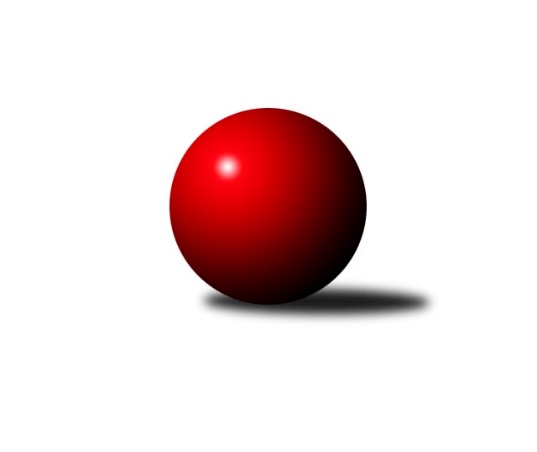 Č.12Ročník 2022/2023	11.6.2024 Jihomoravský KP2 sever 2022/2023Statistika 12. kolaTabulka družstev:		družstvo	záp	výh	rem	proh	skore	sety	průměr	body	plné	dorážka	chyby	1.	KK Moravská Slávia Brno G	12	10	1	1	69.0 : 27.0 	(95.5 : 48.5)	2440	21	1703	737	54.4	2.	KK Moravská Slávia Brno E	12	9	0	3	67.0 : 29.0 	(91.0 : 53.0)	2428	18	1714	714	54.8	3.	TJ Slovan Ivanovice	12	8	0	4	61.0 : 35.0 	(77.5 : 66.5)	2351	16	1688	663	65	4.	SK Brno Žabovřesky B	12	7	2	3	56.0 : 40.0 	(82.5 : 61.5)	2364	16	1668	696	62.6	5.	KK Moravská Slávia Brno F	12	7	0	5	51.0 : 45.0 	(81.0 : 63.0)	2330	14	1657	673	61.8	6.	KK Orel Telnice B	12	6	1	5	54.0 : 42.0 	(78.5 : 65.5)	2327	13	1662	665	69.8	7.	TJ Sokol Brno IV B	12	6	0	6	42.0 : 54.0 	(74.0 : 70.0)	2348	12	1682	666	69	8.	KK Slovan Rosice D	12	5	0	7	51.0 : 45.0 	(78.5 : 65.5)	2352	10	1672	680	61.3	9.	SKK Veverky Brno B	12	5	0	7	44.0 : 52.0 	(65.0 : 79.0)	2202	10	1589	613	72.7	10.	TJ Sokol Husovice E	12	4	0	8	35.5 : 60.5 	(59.0 : 85.0)	2152	8	1550	602	85.1	11.	KK Ořechov	12	3	0	9	26.5 : 69.5 	(47.0 : 97.0)	2123	6	1534	589	90	12.	KS Devítka Brno B	12	0	0	12	19.0 : 77.0 	(34.5 : 109.5)	2067	0	1480	587	106.3Tabulka doma:		družstvo	záp	výh	rem	proh	skore	sety	průměr	body	maximum	minimum	1.	TJ Slovan Ivanovice	6	6	0	0	40.0 : 8.0 	(46.5 : 25.5)	2490	12	2552	2446	2.	KK Moravská Slávia Brno G	6	6	0	0	37.0 : 11.0 	(49.0 : 23.0)	2569	12	2697	2438	3.	KK Moravská Slávia Brno E	6	5	0	1	35.0 : 13.0 	(48.0 : 24.0)	2468	10	2569	2384	4.	SKK Veverky Brno B	6	5	0	1	35.0 : 13.0 	(44.0 : 28.0)	2427	10	2497	2391	5.	SK Brno Žabovřesky B	6	3	2	1	30.0 : 18.0 	(42.5 : 29.5)	2357	8	2429	2284	6.	KK Orel Telnice B	6	4	0	2	30.0 : 18.0 	(41.5 : 30.5)	2200	8	2272	2160	7.	KK Moravská Slávia Brno F	6	4	0	2	29.0 : 19.0 	(45.0 : 27.0)	2416	8	2556	2225	8.	TJ Sokol Brno IV B	6	4	0	2	24.0 : 24.0 	(42.5 : 29.5)	2326	8	2396	2193	9.	KK Slovan Rosice D	6	3	0	3	28.0 : 20.0 	(44.0 : 28.0)	2425	6	2456	2365	10.	TJ Sokol Husovice E	6	2	0	4	18.0 : 30.0 	(31.0 : 41.0)	2136	4	2275	1810	11.	KK Ořechov	6	1	0	5	10.5 : 37.5 	(23.0 : 49.0)	2183	2	2210	2090	12.	KS Devítka Brno B	6	0	0	6	9.0 : 39.0 	(16.5 : 55.5)	2000	0	2060	1908Tabulka venku:		družstvo	záp	výh	rem	proh	skore	sety	průměr	body	maximum	minimum	1.	KK Moravská Slávia Brno G	6	4	1	1	32.0 : 16.0 	(46.5 : 25.5)	2427	9	2550	2313	2.	KK Moravská Slávia Brno E	6	4	0	2	32.0 : 16.0 	(43.0 : 29.0)	2424	8	2496	2396	3.	SK Brno Žabovřesky B	6	4	0	2	26.0 : 22.0 	(40.0 : 32.0)	2366	8	2543	2123	4.	KK Moravská Slávia Brno F	6	3	0	3	22.0 : 26.0 	(36.0 : 36.0)	2349	6	2632	2186	5.	KK Orel Telnice B	6	2	1	3	24.0 : 24.0 	(37.0 : 35.0)	2352	5	2439	2283	6.	KK Slovan Rosice D	6	2	0	4	23.0 : 25.0 	(34.5 : 37.5)	2327	4	2428	2288	7.	TJ Slovan Ivanovice	6	2	0	4	21.0 : 27.0 	(31.0 : 41.0)	2316	4	2434	2244	8.	TJ Sokol Brno IV B	6	2	0	4	18.0 : 30.0 	(31.5 : 40.5)	2354	4	2419	2277	9.	TJ Sokol Husovice E	6	2	0	4	17.5 : 30.5 	(28.0 : 44.0)	2167	4	2289	1975	10.	KK Ořechov	6	2	0	4	16.0 : 32.0 	(24.0 : 48.0)	2130	4	2248	2051	11.	KS Devítka Brno B	6	0	0	6	10.0 : 38.0 	(18.0 : 54.0)	2053	0	2196	1936	12.	SKK Veverky Brno B	6	0	0	6	9.0 : 39.0 	(21.0 : 51.0)	2146	0	2270	1971Tabulka podzimní části:		družstvo	záp	výh	rem	proh	skore	sety	průměr	body	doma	venku	1.	KK Moravská Slávia Brno G	11	9	1	1	62.0 : 26.0 	(87.5 : 44.5)	2418	19 	6 	0 	0 	3 	1 	1	2.	KK Moravská Slávia Brno E	11	8	0	3	60.0 : 28.0 	(82.0 : 50.0)	2431	16 	4 	0 	1 	4 	0 	2	3.	SK Brno Žabovřesky B	11	7	2	2	55.0 : 33.0 	(78.5 : 53.5)	2412	16 	3 	2 	1 	4 	0 	1	4.	TJ Slovan Ivanovice	11	7	0	4	55.0 : 33.0 	(71.5 : 60.5)	2349	14 	5 	0 	0 	2 	0 	4	5.	KK Moravská Slávia Brno F	11	6	0	5	44.0 : 44.0 	(71.0 : 61.0)	2329	12 	3 	0 	2 	3 	0 	3	6.	TJ Sokol Brno IV B	11	6	0	5	40.0 : 48.0 	(68.0 : 64.0)	2334	12 	4 	0 	2 	2 	0 	3	7.	KK Orel Telnice B	11	5	1	5	47.0 : 41.0 	(70.5 : 61.5)	2325	11 	3 	0 	2 	2 	1 	3	8.	KK Slovan Rosice D	11	5	0	6	50.0 : 38.0 	(74.5 : 57.5)	2355	10 	3 	0 	2 	2 	0 	4	9.	SKK Veverky Brno B	11	5	0	6	43.0 : 45.0 	(63.0 : 69.0)	2198	10 	5 	0 	1 	0 	0 	5	10.	TJ Sokol Husovice E	11	3	0	8	29.5 : 58.5 	(49.0 : 83.0)	2149	6 	2 	0 	4 	1 	0 	4	11.	KK Ořechov	11	3	0	8	25.5 : 62.5 	(44.0 : 88.0)	2123	6 	1 	0 	5 	2 	0 	3	12.	KS Devítka Brno B	11	0	0	11	17.0 : 71.0 	(32.5 : 99.5)	2064	0 	0 	0 	5 	0 	0 	6Tabulka jarní části:		družstvo	záp	výh	rem	proh	skore	sety	průměr	body	doma	venku	1.	KK Moravská Slávia Brno F	1	1	0	0	7.0 : 1.0 	(10.0 : 2.0)	2498	2 	1 	0 	0 	0 	0 	0 	2.	KK Moravská Slávia Brno E	1	1	0	0	7.0 : 1.0 	(9.0 : 3.0)	2384	2 	1 	0 	0 	0 	0 	0 	3.	KK Moravská Slávia Brno G	1	1	0	0	7.0 : 1.0 	(8.0 : 4.0)	2550	2 	0 	0 	0 	1 	0 	0 	4.	KK Orel Telnice B	1	1	0	0	7.0 : 1.0 	(8.0 : 4.0)	2272	2 	1 	0 	0 	0 	0 	0 	5.	TJ Sokol Husovice E	1	1	0	0	6.0 : 2.0 	(10.0 : 2.0)	2241	2 	0 	0 	0 	1 	0 	0 	6.	TJ Slovan Ivanovice	1	1	0	0	6.0 : 2.0 	(6.0 : 6.0)	2552	2 	1 	0 	0 	0 	0 	0 	7.	TJ Sokol Brno IV B	1	0	0	1	2.0 : 6.0 	(6.0 : 6.0)	2419	0 	0 	0 	0 	0 	0 	1 	8.	KS Devítka Brno B	1	0	0	1	2.0 : 6.0 	(2.0 : 10.0)	2060	0 	0 	0 	1 	0 	0 	0 	9.	KK Slovan Rosice D	1	0	0	1	1.0 : 7.0 	(4.0 : 8.0)	2365	0 	0 	0 	1 	0 	0 	0 	10.	SK Brno Žabovřesky B	1	0	0	1	1.0 : 7.0 	(4.0 : 8.0)	2123	0 	0 	0 	0 	0 	0 	1 	11.	KK Ořechov	1	0	0	1	1.0 : 7.0 	(3.0 : 9.0)	2190	0 	0 	0 	0 	0 	0 	1 	12.	SKK Veverky Brno B	1	0	0	1	1.0 : 7.0 	(2.0 : 10.0)	2261	0 	0 	0 	0 	0 	0 	1 Zisk bodů pro družstvo:		jméno hráče	družstvo	body	zápasy	v %	dílčí body	sety	v %	1.	Alena Dvořáková 	KK Orel Telnice B 	12	/	12	(100%)	19.5	/	24	(81%)	2.	Marika Celbrová 	KK Moravská Slávia Brno F 	10	/	12	(83%)	20	/	24	(83%)	3.	Lenka Indrová 	KK Moravská Slávia Brno F 	10	/	12	(83%)	19	/	24	(79%)	4.	Robert Zajíček 	KK Orel Telnice B 	10	/	12	(83%)	18	/	24	(75%)	5.	Jiří Bělohlávek 	KK Moravská Slávia Brno E 	9	/	10	(90%)	14	/	20	(70%)	6.	Jan Bernatík 	KK Moravská Slávia Brno G 	9	/	11	(82%)	19.5	/	22	(89%)	7.	Robert Pacal 	TJ Sokol Husovice E 	9	/	11	(82%)	16	/	22	(73%)	8.	Zdeněk Pavelka 	KK Moravská Slávia Brno E 	9	/	12	(75%)	18	/	24	(75%)	9.	Bohuslav Orálek 	TJ Slovan Ivanovice  	9	/	12	(75%)	13	/	24	(54%)	10.	Petr Juránek 	KS Devítka Brno B 	8	/	9	(89%)	13.5	/	18	(75%)	11.	Radim Jelínek 	SK Brno Žabovřesky B 	8	/	10	(80%)	16.5	/	20	(83%)	12.	Karel Brandejský 	KK Moravská Slávia Brno E 	8	/	10	(80%)	13	/	20	(65%)	13.	Marek Černý 	SK Brno Žabovřesky B 	8	/	11	(73%)	17	/	22	(77%)	14.	Zdeněk Čepička 	TJ Slovan Ivanovice  	8	/	11	(73%)	16	/	22	(73%)	15.	Milan Sklenák 	KK Moravská Slávia Brno E 	8	/	11	(73%)	13	/	22	(59%)	16.	Milan Kučera 	KK Moravská Slávia Brno E 	8	/	12	(67%)	19	/	24	(79%)	17.	Lubomír Böhm 	SKK Veverky Brno B 	8	/	12	(67%)	16	/	24	(67%)	18.	Miroslav Oujezdský 	KK Moravská Slávia Brno G 	7	/	8	(88%)	10	/	16	(63%)	19.	Radek Hrdlička 	KK Slovan Rosice D 	7	/	10	(70%)	15	/	20	(75%)	20.	Jan Vrožina 	KK Moravská Slávia Brno F 	7	/	10	(70%)	12	/	20	(60%)	21.	Jaroslav Komárek 	TJ Sokol Brno IV B 	7	/	11	(64%)	15.5	/	22	(70%)	22.	Martin Mikulič 	KK Moravská Slávia Brno G 	6	/	6	(100%)	10	/	12	(83%)	23.	Petr Málek 	KK Moravská Slávia Brno G 	6	/	8	(75%)	12.5	/	16	(78%)	24.	Jiří Jungmann 	KK Moravská Slávia Brno E 	6	/	8	(75%)	10	/	16	(63%)	25.	Pavel Zajíc 	KK Slovan Rosice D 	6	/	8	(75%)	10	/	16	(63%)	26.	Petr Vyhnalík 	KK Slovan Rosice D 	6	/	8	(75%)	9.5	/	16	(59%)	27.	Štěpán Kalas 	KK Moravská Slávia Brno G 	6	/	10	(60%)	13	/	20	(65%)	28.	Markéta Smolková 	TJ Sokol Husovice E 	6	/	10	(60%)	13	/	20	(65%)	29.	Robert Ondrůj 	KK Orel Telnice B 	6	/	10	(60%)	12	/	20	(60%)	30.	Milan Doušek 	KK Orel Telnice B 	6	/	10	(60%)	12	/	20	(60%)	31.	Zdeněk Vladík 	SK Brno Žabovřesky B 	6	/	10	(60%)	11	/	20	(55%)	32.	Jan Kučera 	TJ Slovan Ivanovice  	6	/	11	(55%)	11.5	/	22	(52%)	33.	Stanislav Beran 	SKK Veverky Brno B 	6	/	11	(55%)	11	/	22	(50%)	34.	Pavel Lasovský ml.	TJ Slovan Ivanovice  	6	/	11	(55%)	10	/	22	(45%)	35.	Petr Smejkal 	KK Ořechov 	6	/	12	(50%)	12	/	24	(50%)	36.	Radek Hnilička 	SKK Veverky Brno B 	6	/	12	(50%)	11	/	24	(46%)	37.	Petr Pokorný 	TJ Slovan Ivanovice  	5	/	7	(71%)	9.5	/	14	(68%)	38.	Vítězslav Krapka 	SK Brno Žabovřesky B 	5	/	8	(63%)	11.5	/	16	(72%)	39.	Adam Šoltés 	KK Slovan Rosice D 	5	/	8	(63%)	11	/	16	(69%)	40.	Roman Rychtárik 	KK Slovan Rosice D 	5	/	8	(63%)	10	/	16	(63%)	41.	Martin Večerka 	KK Moravská Slávia Brno G 	5	/	8	(63%)	8	/	16	(50%)	42.	Martina Kliková 	KK Moravská Slávia Brno G 	5	/	9	(56%)	10.5	/	18	(58%)	43.	Radim Pytela 	TJ Slovan Ivanovice  	5	/	10	(50%)	8	/	20	(40%)	44.	Zdeněk Kouřil 	SK Brno Žabovřesky B 	5	/	12	(42%)	11	/	24	(46%)	45.	Rudolf Zouhar 	TJ Sokol Brno IV B 	4	/	6	(67%)	6.5	/	12	(54%)	46.	Milan Svobodník 	TJ Slovan Ivanovice  	4	/	6	(67%)	5.5	/	12	(46%)	47.	Ivona Hájková 	TJ Sokol Brno IV B 	4	/	7	(57%)	9	/	14	(64%)	48.	Karel Gabrhel 	TJ Sokol Husovice E 	4	/	8	(50%)	9	/	16	(56%)	49.	Anastasios Jiaxis 	KK Slovan Rosice D 	4	/	8	(50%)	8	/	16	(50%)	50.	František Uher 	SKK Veverky Brno B 	4	/	8	(50%)	7	/	16	(44%)	51.	Libuše Janková 	TJ Sokol Brno IV B 	4	/	9	(44%)	12	/	18	(67%)	52.	David Raška 	SKK Veverky Brno B 	4	/	9	(44%)	9	/	18	(50%)	53.	Stanislav Barva 	KS Devítka Brno B 	4	/	9	(44%)	9	/	18	(50%)	54.	Radim Švihálek 	KK Slovan Rosice D 	4	/	9	(44%)	8	/	18	(44%)	55.	Jaromíra Čáslavská 	SKK Veverky Brno B 	4	/	9	(44%)	7	/	18	(39%)	56.	Lubomír Pár 	KK Ořechov 	4	/	9	(44%)	6	/	18	(33%)	57.	Václav Vaněk 	KK Moravská Slávia Brno F 	4	/	10	(40%)	9	/	20	(45%)	58.	Libor Čížek 	KK Ořechov 	4	/	11	(36%)	12	/	22	(55%)	59.	Jiří Žák 	TJ Sokol Brno IV B 	4	/	11	(36%)	10	/	22	(45%)	60.	Milena Minksová 	TJ Sokol Husovice E 	3.5	/	11	(32%)	8	/	22	(36%)	61.	Hana Remešová 	KK Moravská Slávia Brno G 	3	/	4	(75%)	7	/	8	(88%)	62.	Jiří Martínek 	KS Devítka Brno B 	3	/	5	(60%)	6	/	10	(60%)	63.	Jiří Josefík 	TJ Sokol Brno IV B 	3	/	7	(43%)	9	/	14	(64%)	64.	Jan Šustr 	KK Orel Telnice B 	3	/	7	(43%)	5	/	14	(36%)	65.	Dan Vejr 	KK Moravská Slávia Brno F 	3	/	8	(38%)	8	/	16	(50%)	66.	Lenka Valová 	KK Moravská Slávia Brno F 	3	/	10	(30%)	12	/	20	(60%)	67.	Antonín Zvejška 	SK Brno Žabovřesky B 	3	/	10	(30%)	8.5	/	20	(43%)	68.	Jiří Ryšavý 	KK Ořechov 	2	/	3	(67%)	4	/	6	(67%)	69.	Josef Hájek 	KK Orel Telnice B 	2	/	4	(50%)	4	/	8	(50%)	70.	Miloslav Ostřížek 	SK Brno Žabovřesky B 	2	/	4	(50%)	3	/	8	(38%)	71.	Ľubomír Kubaský 	KK Slovan Rosice D 	2	/	5	(40%)	3	/	10	(30%)	72.	Josef Němeček 	KK Moravská Slávia Brno G 	2	/	6	(33%)	5	/	12	(42%)	73.	Bohumil Sehnal 	TJ Sokol Brno IV B 	2	/	6	(33%)	4	/	12	(33%)	74.	Jiří Hrdlička 	KK Slovan Rosice D 	2	/	6	(33%)	4	/	12	(33%)	75.	Jaroslava Hrazdírová 	KK Orel Telnice B 	2	/	7	(29%)	5	/	14	(36%)	76.	Jaromír Teplý 	KS Devítka Brno B 	2	/	8	(25%)	3	/	16	(19%)	77.	Pavel Letocha 	KS Devítka Brno B 	2	/	9	(22%)	3	/	18	(17%)	78.	Jiří Vítek 	TJ Sokol Husovice E 	2	/	10	(20%)	5	/	20	(25%)	79.	Dalibor Šmíd 	KK Ořechov 	2	/	11	(18%)	4	/	22	(18%)	80.	Hana Mišková 	TJ Sokol Husovice E 	2	/	12	(17%)	6	/	24	(25%)	81.	Pavel Porč 	KK Ořechov 	1.5	/	9	(17%)	5	/	18	(28%)	82.	Karel Krajina 	SKK Veverky Brno B 	1	/	1	(100%)	2	/	2	(100%)	83.	Radka Konečná 	KK Ořechov 	1	/	1	(100%)	1	/	2	(50%)	84.	Pavel Lasovský 	TJ Slovan Ivanovice  	1	/	2	(50%)	3	/	4	(75%)	85.	Josef Patočka 	TJ Sokol Husovice E 	1	/	2	(50%)	1	/	4	(25%)	86.	Milan Krejčí 	TJ Sokol Brno IV B 	1	/	2	(50%)	1	/	4	(25%)	87.	Ferdinand Pokorný 	TJ Slovan Ivanovice  	1	/	2	(50%)	1	/	4	(25%)	88.	Marta Hrdličková 	KK Orel Telnice B 	1	/	3	(33%)	2	/	6	(33%)	89.	Zdeněk Sokola 	KK Moravská Slávia Brno E 	1	/	4	(25%)	1	/	8	(13%)	90.	Vladimír Venclovský 	TJ Sokol Brno IV B 	1	/	7	(14%)	4	/	14	(29%)	91.	Pavel Medek 	SKK Veverky Brno B 	1	/	8	(13%)	2	/	16	(13%)	92.	Dalibor Dvorník 	TJ Sokol Husovice E 	0	/	1	(0%)	1	/	2	(50%)	93.	Leona Jelínková 	KK Ořechov 	0	/	1	(0%)	0	/	2	(0%)	94.	Lucie Kulendíková 	KS Devítka Brno B 	0	/	1	(0%)	0	/	2	(0%)	95.	Klaudie Kittlerová 	TJ Sokol Husovice E 	0	/	1	(0%)	0	/	2	(0%)	96.	Jaroslav Zmeškal 	KK Slovan Rosice D 	0	/	1	(0%)	0	/	2	(0%)	97.	Miroslav Krapka 	KK Moravská Slávia Brno F 	0	/	1	(0%)	0	/	2	(0%)	98.	Karel Pospíšil 	SK Brno Žabovřesky B 	0	/	2	(0%)	1	/	4	(25%)	99.	Radek Probošt 	KK Moravská Slávia Brno E 	0	/	2	(0%)	1	/	4	(25%)	100.	Josef Kaderka 	KS Devítka Brno B 	0	/	2	(0%)	0	/	4	(0%)	101.	Jozef Pavlovič 	KK Moravská Slávia Brno E 	0	/	3	(0%)	2	/	6	(33%)	102.	Jakub Rauschgold 	TJ Sokol Husovice E 	0	/	4	(0%)	0	/	8	(0%)	103.	Josef Polák 	KK Moravská Slávia Brno F 	0	/	4	(0%)	0	/	8	(0%)	104.	Roman Brener 	TJ Sokol Brno IV B 	0	/	5	(0%)	2	/	10	(20%)	105.	Jaroslav Navrátil 	KK Moravská Slávia Brno F 	0	/	5	(0%)	1	/	10	(10%)	106.	Vlastimil Kužel 	KS Devítka Brno B 	0	/	5	(0%)	0	/	10	(0%)	107.	Martin Staněk 	KS Devítka Brno B 	0	/	5	(0%)	0	/	10	(0%)	108.	Jiří Hrazdíra st.	KK Orel Telnice B 	0	/	6	(0%)	1	/	12	(8%)	109.	Jitka Bukáčková 	KK Ořechov 	0	/	7	(0%)	1	/	14	(7%)	110.	Zuzana Haklová 	KK Ořechov 	0	/	7	(0%)	1	/	14	(7%)	111.	Martin Kyjovský 	KS Devítka Brno B 	0	/	7	(0%)	0	/	14	(0%)	112.	Vítězslav Kopal 	KS Devítka Brno B 	0	/	12	(0%)	0	/	24	(0%)Průměry na kuželnách:		kuželna	průměr	plné	dorážka	chyby	výkon na hráče	1.	KK Vyškov, 1-4	2404	1711	692	68.3	(400.7)	2.	KK Slovan Rosice, 1-4	2396	1689	706	62.1	(399.3)	3.	Brno Veveří, 1-2	2374	1674	700	56.5	(395.8)	4.	KK MS Brno, 1-4	2370	1679	691	68.1	(395.1)	5.	Žabovřesky, 1-2	2329	1661	667	66.0	(388.2)	6.	TJ Sokol Brno IV, 1-4	2215	1583	632	82.5	(369.3)	7.	Telnice, 1-2	2145	1537	607	79.8	(357.5)Nejlepší výkony na kuželnách:KK Vyškov, 1-4TJ Slovan Ivanovice 	2552	12. kolo	Bohuslav Orálek 	TJ Slovan Ivanovice 	465	3. koloTJ Slovan Ivanovice 	2533	3. kolo	Jaroslav Komárek 	TJ Sokol Brno IV B	457	12. koloTJ Slovan Ivanovice 	2510	10. kolo	Zdeněk Čepička 	TJ Slovan Ivanovice 	453	3. koloTJ Slovan Ivanovice 	2452	1. kolo	Zdeněk Čepička 	TJ Slovan Ivanovice 	449	12. koloTJ Slovan Ivanovice 	2448	6. kolo	Pavel Lasovský ml.	TJ Slovan Ivanovice 	447	6. koloTJ Slovan Ivanovice 	2446	9. kolo	Bohuslav Orálek 	TJ Slovan Ivanovice 	443	1. koloTJ Sokol Brno IV B	2419	12. kolo	Jan Kučera 	TJ Slovan Ivanovice 	441	12. koloKK Moravská Slávia Brno G	2400	1. kolo	Petr Pokorný 	TJ Slovan Ivanovice 	439	12. koloKK Moravská Slávia Brno F	2304	9. kolo	Jan Kučera 	TJ Slovan Ivanovice 	436	10. koloKK Orel Telnice B	2286	6. kolo	Zdeněk Čepička 	TJ Slovan Ivanovice 	435	10. koloKK Slovan Rosice, 1-4KK Moravská Slávia Brno G	2550	12. kolo	Vítězslav Krapka 	SK Brno Žabovřesky B	469	10. koloSK Brno Žabovřesky B	2543	10. kolo	Miroslav Oujezdský 	KK Moravská Slávia Brno G	455	12. koloKK Slovan Rosice D	2456	9. kolo	Adam Šoltés 	KK Slovan Rosice D	447	10. koloKK Slovan Rosice D	2455	7. kolo	Martina Kliková 	KK Moravská Slávia Brno G	446	12. koloKK Slovan Rosice D	2454	10. kolo	Rudolf Zouhar 	TJ Sokol Brno IV B	446	9. koloKK Orel Telnice B	2434	2. kolo	Radek Hrdlička 	KK Slovan Rosice D	445	5. koloKK Slovan Rosice D	2421	5. kolo	Radim Jelínek 	SK Brno Žabovřesky B	445	10. koloKK Slovan Rosice D	2399	2. kolo	Marek Černý 	SK Brno Žabovřesky B	438	10. koloTJ Sokol Brno IV B	2381	9. kolo	Roman Rychtárik 	KK Slovan Rosice D	437	9. koloKK Slovan Rosice D	2365	12. kolo	Robert Zajíček 	KK Orel Telnice B	436	2. koloBrno Veveří, 1-2SKK Veverky Brno B	2497	2. kolo	Jaromíra Čáslavská 	SKK Veverky Brno B	456	2. koloSKK Veverky Brno B	2441	8. kolo	Radek Hnilička 	SKK Veverky Brno B	449	11. koloSKK Veverky Brno B	2428	1. kolo	Radek Hnilička 	SKK Veverky Brno B	439	4. koloSK Brno Žabovřesky B	2424	6. kolo	Radek Hnilička 	SKK Veverky Brno B	437	8. koloKK Moravská Slávia Brno E	2423	2. kolo	Radek Hnilička 	SKK Veverky Brno B	436	2. koloSKK Veverky Brno B	2407	4. kolo	Marek Černý 	SK Brno Žabovřesky B	435	6. koloSKK Veverky Brno B	2398	6. kolo	Lubomír Böhm 	SKK Veverky Brno B	432	8. koloSKK Veverky Brno B	2391	11. kolo	Stanislav Beran 	SKK Veverky Brno B	432	1. koloKK Moravská Slávia Brno F	2347	4. kolo	Zdeněk Kouřil 	SK Brno Žabovřesky B	430	6. koloKK Slovan Rosice D	2288	8. kolo	Stanislav Beran 	SKK Veverky Brno B	423	4. koloKK MS Brno, 1-4KK Moravská Slávia Brno G	2697	5. kolo	Petr Juránek 	KS Devítka Brno B	490	8. koloKK Moravská Slávia Brno G	2648	7. kolo	Martina Kliková 	KK Moravská Slávia Brno G	486	5. koloKK Moravská Slávia Brno F	2632	5. kolo	Petr Málek 	KK Moravská Slávia Brno G	480	10. koloKK Moravská Slávia Brno E	2569	3. kolo	Jan Bernatík 	KK Moravská Slávia Brno G	476	7. koloKK Moravská Slávia Brno G	2565	9. kolo	Petr Juránek 	KS Devítka Brno B	476	2. koloKK Moravská Slávia Brno F	2556	8. kolo	Petr Málek 	KK Moravská Slávia Brno G	474	5. koloKK Moravská Slávia Brno G	2538	10. kolo	Marika Celbrová 	KK Moravská Slávia Brno F	468	5. koloKK Moravská Slávia Brno G	2525	2. kolo	Jiří Bělohlávek 	KK Moravská Slávia Brno E	465	10. koloKK Moravská Slávia Brno E	2513	8. kolo	Radim Jelínek 	SK Brno Žabovřesky B	465	1. koloKK Moravská Slávia Brno F	2498	12. kolo	Jan Bernatík 	KK Moravská Slávia Brno G	463	5. koloŽabovřesky, 1-2SK Brno Žabovřesky B	2429	11. kolo	Zdeněk Pavelka 	KK Moravská Slávia Brno E	460	9. koloSK Brno Žabovřesky B	2419	7. kolo	Zdeněk Kouřil 	SK Brno Žabovřesky B	454	2. koloKK Moravská Slávia Brno G	2398	11. kolo	Vítězslav Krapka 	SK Brno Žabovřesky B	452	11. koloKK Moravská Slávia Brno E	2398	9. kolo	Petr Málek 	KK Moravská Slávia Brno G	449	11. koloSK Brno Žabovřesky B	2384	2. kolo	Radim Jelínek 	SK Brno Žabovřesky B	440	2. koloSK Brno Žabovřesky B	2324	5. kolo	Miroslav Oujezdský 	KK Moravská Slávia Brno G	440	11. koloTJ Sokol Brno IV B	2318	7. kolo	Vítězslav Krapka 	SK Brno Žabovřesky B	430	7. koloSK Brno Žabovřesky B	2303	4. kolo	Radim Jelínek 	SK Brno Žabovřesky B	427	7. koloTJ Slovan Ivanovice 	2294	2. kolo	Zdeněk Vladík 	SK Brno Žabovřesky B	427	4. koloSK Brno Žabovřesky B	2284	9. kolo	Jiří Bělohlávek 	KK Moravská Slávia Brno E	425	9. koloTJ Sokol Brno IV, 1-4KK Moravská Slávia Brno E	2432	5. kolo	Jaroslav Komárek 	TJ Sokol Brno IV B	485	4. koloKK Moravská Slávia Brno E	2428	7. kolo	Radim Jelínek 	SK Brno Žabovřesky B	461	8. koloKK Moravská Slávia Brno G	2425	8. kolo	Miroslav Oujezdský 	KK Moravská Slávia Brno G	456	8. koloTJ Slovan Ivanovice 	2417	7. kolo	Robert Pacal 	TJ Sokol Husovice E	454	4. koloTJ Sokol Brno IV B	2396	11. kolo	Milena Minksová 	TJ Sokol Husovice E	452	12. koloTJ Sokol Brno IV B	2368	10. kolo	Jiří Josefík 	TJ Sokol Brno IV B	442	2. koloKK Moravská Slávia Brno F	2366	2. kolo	Jaroslav Komárek 	TJ Sokol Brno IV B	441	11. koloTJ Sokol Brno IV B	2362	6. kolo	Zdeněk Vladík 	SK Brno Žabovřesky B	440	3. koloTJ Sokol Brno IV B	2354	4. kolo	Ivona Hájková 	TJ Sokol Brno IV B	440	8. koloSK Brno Žabovřesky B	2348	8. kolo	Robert Pacal 	TJ Sokol Husovice E	440	6. koloTelnice, 1-2KK Moravská Slávia Brno G	2313	3. kolo	Alena Dvořáková 	KK Orel Telnice B	426	10. koloKK Orel Telnice B	2272	12. kolo	Martin Mikulič 	KK Moravská Slávia Brno G	419	3. koloKK Orel Telnice B	2205	9. kolo	Martina Kliková 	KK Moravská Slávia Brno G	417	3. koloKK Orel Telnice B	2191	10. kolo	Alena Dvořáková 	KK Orel Telnice B	413	3. koloKK Orel Telnice B	2187	5. kolo	Alena Dvořáková 	KK Orel Telnice B	412	5. koloKK Moravská Slávia Brno F	2186	7. kolo	Robert Zajíček 	KK Orel Telnice B	411	7. koloKK Orel Telnice B	2184	3. kolo	Robert Zajíček 	KK Orel Telnice B	411	9. koloKK Orel Telnice B	2160	7. kolo	Robert Zajíček 	KK Orel Telnice B	411	3. koloSK Brno Žabovřesky B	2123	12. kolo	Milan Doušek 	KK Orel Telnice B	407	12. koloTJ Sokol Husovice E	1975	10. kolo	Robert Zajíček 	KK Orel Telnice B	405	10. koloČetnost výsledků:	8.0 : 0.0	4x	7.0 : 1.0	15x	6.0 : 2.0	14x	5.0 : 3.0	10x	4.0 : 4.0	2x	3.0 : 5.0	4x	2.0 : 6.0	12x	1.5 : 6.5	1x	1.0 : 7.0	9x	0.0 : 8.0	1x